АО «Корпорация «Тактическое ракетное вооружение»АКЦИОНЕРНОЕ ОБЩЕСТВО«ЦЕНТРАЛЬНОЕ КОНСТРУКТОРСКОЕ БЮРО АВТОМАТИКИ»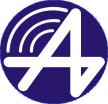 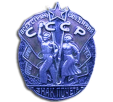 (АО «ЦКБА»)проспект Космический, 24а, г. Омск, Россия,  644027Тел.: (3812)53-98-30, факс: (3812)57-19-84 E-mail: aockba@ckba.net,www.ckba.net,ОКПО 07509764 ОГРН 1085543005976 ИНН/КПП 5506202219/554250001JOINT STOCK COMPANY «CENTRAL DESIGN BUREAU OF AUTOMATICS»24а, Kosmichesky pr, Omsk, Russia, 644027                       Phone: (3812) 53-98-30   Fax: (3812) 57-19-84г. Омск			    Время проведения:15:10 часов   (Омского времени)ПРОТОКОЛрассмотрения единственной котировочной заявки Председатель комиссии – А.М. Фёдоров.Члены комиссии: А.М. Фёдоров, А.Г. Качнов, Р.В. Аксёнов, Л.Н. Ярославская, А.Е. Яковлева,           Т.Л. Коваль, А.В. Мельников, О.А. Прокопьева, М.В. Мачулина.Секретарь – П.Ю. БыковаПрисутствовали: А.М. Фёдоров, М.В. Мачулина, А.В. Мельников, О.А. Прокопьева,              Т.Л.Коваль, Л.Н. Ярославская.Отсутствовали: А.Е. Яковлева, А.Г. Качнов, Р.В. Аксенов.Кворум имеется.Повестка дня: Рассмотрение единственной котировочной заявки и подведение итога запроса котировок в электронной форме на право заключения договора на оказание услуг по проведению специальной оценки, условий труда на 2100 рабочих мест, по размещенному в единой информационной системе (ЕИС) Извещению № 31807379692 от 28 декабря 2018 года.	Заказчик: АО «ЦКБА», находящееся по адресу: 644027, г. Омск, проспект Космический, дом 24а.	1. Место оказания услуг: 644027, г. Омск, пр-т Космический, дом 24 а, б.	2. Начальная  (максимальная)  цена  договора: 2 625 000 (Два миллиона шестьсот двадцать пять тысяч) рублей 00 копеек без НДС.3. Предложения Участников принимались на электронной торговой площадке "АСТ ГОЗ" в сети «Интернет» по адресу: http://www.astgoz.ru  до 07:00 часов (по московскому времени) 16 января 2019 года.               4. До окончания указанного в извещении срока подачи поступила одна котировочная заявка:РЕШИЛИ: В соответствии с ч. 19 ст. 32 гл. 8 «Положения о закупке товаров, работ, услуг АО «ЦКБА» и п. 17.5. извещения о проведении запроса котировок в электронной форме на право заключения договора на оказание услуг по проведению специальной оценки, условий труда на 2100 рабочих мест, Участника № 17123 отклонить от участия в запросе котировок в связи с несоответствием требованиям п. 15.1, п.п. о) таблица п. 1, п. 35 (не соответствует диапазон определения), таблица п. 29 (отсутствует область аккредитации) извещения. Запрос котировок в электронной форме по Извещению № 31807379692 от 28 декабря 2018 года на право заключения договора на оказание услуг по проведению специальной оценки, условий труда на 2100 рабочих мест признать несостоявшимся на основании п. 1.1. ч. 1 ст. 27 гл. 7 «Положения о закупке товаров, работ, услуг АО «ЦКБА».ГОЛОСОВАЛИ:№ п/пИдентификационный номер УчастникаДата и время подачи заявкиОбщая цена           Заявки, рублей (с учетом НДС)Соответствие ЗаявкиУчастника требованиям  извещения (в том числе наличие основных сведений и условий исполнения договора)11712309.01.2019     16:391 749 993,00Заявка не соответствует требованиям 
п. 15.1, п.п. о) таблица п. 1, п. 35 (не соответствует диапазон), 
таблица п. 29 (отсутствует область аккредитации) извещения«за»-666членов Закупочной комиссиичленов Закупочной комиссии«против»----членов Закупочной комиссиичленов Закупочной комиссии«воздержались»----членов Закупочной комиссиичленов Закупочной комиссииПредседатель комиссии Председатель комиссии Председатель комиссии Председатель комиссии            ____________(17.01.19)_           ____________(17.01.19)_А.М. ФёдоровЧлены Закупочной комиссии:Члены Закупочной комиссии:Члены Закупочной комиссии:____________(17.01.19)_____________(17.01.19)_____________(17.01.19)_М.В. МачулинаСекретарь Закупочной комиссииСекретарь Закупочной комиссииСекретарь Закупочной комиссии____________(17.01.19)_____________(17.01.19)_____________(17.01.19)_____________(17.01.19)_____________(17.01.19)_____________(17.01.19)_____________(17.01.19)_____________(17.01.19)_____________(17.01.19)_____________(17.01.19)_____________(17.01.19)_____________(17.01.19)_____________(17.01.19)_____________(17.01.19)_____________(17.01.19)_Л.Н. ЯрославскаяА.В. МельниковТ.Л. КовальО.А. ПрокопьеваП.Ю. Быкова